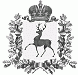 АДМИНИСТРАЦИЯ РАБОЧЕГО ПОСЁЛКА ШАРАНГАШАРАНГСКОГО МУНИЦИПАЛЬНОГО РАЙОНАНИЖЕГОРОДСКОЙ ОБЛАСТИПОСТАНОВЛЕНИЕот 04.02.2021							N21Об утверждении  сметной документации по объекту«Ремонт  автомобильной  дороги общего пользования местного значения по ул.С.Кашина км 0+000 -км 0+253 в р.п.Шаранга Шарангского муниципального района Нижегородской области»                 В соответствии с Федеральным законом от 06 октября 2003 года № 131-ФЗ «Об общих принципах организации местного самоуправления в Российской Федерации», Уставом Шарангского муниципального района Нижегородской области, в целях реализации мероприятий подпрограммы  «Капитальный ремонт, ремонт и содержание автомобильных дорог общего пользования и искусственных сооружений на них» государственной программы «Развитие транспортной системы Нижегородской области», утвержденной постановлением Правительства Нижегородской области от 30 апреля 2014 года №303, руководствуясь заключением о проведении экспертизы сметной документации ГБУ НО «Нижегородсмета» №0207-242  от 03 февраля 2021 года, администрация рабочего посёлка Шаранга Шарангского муниципального района Нижегородской области (далее – администрация)  п о с т а н о в л я е т:           1. Утвердить   сметную документацию по объекту «Ремонт  автомобильной  дороги общего пользования местного значения по ул.С.Кашина км 0+000 -км 0+253 в р.п.Шаранга Шарангского муниципального района Нижегородской области» со следующими технико-экономическими показателями:Вид строительства – ремонт,Протяженность дороги – 0,253 км.Сметная стоимость строительства:- в базисных ценах 2001 года без учета НДС – 182600,0 рублей,- в текущих ценах 4 квартал 2020 года с НДС 20% - 1761724,0 рублей.           2. Настоящее постановление обнародовать в порядке, предусмотренном Уставом рабочего поселка Шаранга Шарангского муниципального района Нижегородской области и разместить в информационно-телекоммуникационной сети «Интернет» на официальном сайте - http://www.sharanga.nnov.ru/administratsiya-rabochego-poselka-sharanga/.         3.Настоящее постановление вступает в силу со дня его принятия.         4. Контроль за исполнением настоящего постановления оставляю за собой.          Глава  администрации                                                                  С.В.Краев